Richtlijnen voor uniforme communicatie :Stel de vraag als eerste regel na de begroeting, ondersteunende uitleg komt later.Hou de gegevens feitelijk en zakelijk, geen persoonlijke slogans en interpretaties.Gebruik spelchecker alvorens het versturenMailings worden eerst goedgekeurd vóór verzending door minstens één andere persoon van het bestuur (liefst de secretaris)Gebruik enkel onderstaande stijlelementen (copy format of via stijlelementen in word balk)Beperk de communicaties tot één mail per onderwerp.Mails worden verstuurd met dit document als PDF bijlageSubject van de mail moet overeenstemmen met de inhoudIndien veel mensen worden geadresseerd > bestuur/trainers in CC en al de rest in BCCGeen communicatie vanuit persoonlijke mailboxen, enkel @jcsinttruiden.be adressen.TITEL (Cordia New, 18pt) Achtergrond RGBColor 117/9/47, kader door tabel layoutSUBTITEL (Cordia New, 16pt, hoofdletters)Gewoon (Calibri body 11pt)Benadrukken (Calibri body 11pt, bold, italic, RGBColor : 86/9/47) Klein  (Calibri body 9pt)Zeer klein (Calibri body 6.5pt)Opsomming door bolletjesTekst…Eventueel kan onderstaande icoon gebruikt worden als “zie andere kant van het blad”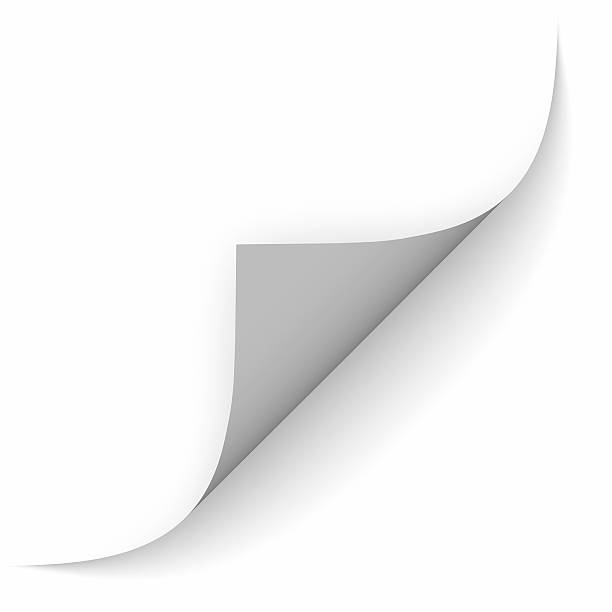 Tabelhoofd  (Calibri body, 10.5pt) Achtergrond RGBColor 117/9/47Tabeldata (Calibri body, 10pt)